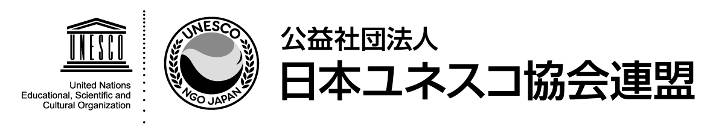 災害子ども教育支援　学校等への物資支援支援要請書（申請書）【学校用】　　　　　　　　　　　　　　　　　　　　　　　　　　　　　　　　　　　　　申請年月日　２０  　　　年　　　　月　 　　　日＜申請者情報＞＜口座情報＞＜要支援物資等リスト＞※物資納入後、各物資の領収書をお送りいただきますようお願いいたします。申請者情報学校名都道府県　都・道府・県申請者情報災害名：災害名：災害名：災害名：災害名：申請者情報〔災害名：〇〇〕において学校等が被災したため、日本ユネスコ協会連盟に下記被災校への物資支援（物資調達のための支援金の支援）を要請いたします。校長名：　　　　　　　　　　　　　　　　　　　　　　　　　　　　　　（公印）〔災害名：〇〇〕において学校等が被災したため、日本ユネスコ協会連盟に下記被災校への物資支援（物資調達のための支援金の支援）を要請いたします。校長名：　　　　　　　　　　　　　　　　　　　　　　　　　　　　　　（公印）〔災害名：〇〇〕において学校等が被災したため、日本ユネスコ協会連盟に下記被災校への物資支援（物資調達のための支援金の支援）を要請いたします。校長名：　　　　　　　　　　　　　　　　　　　　　　　　　　　　　　（公印）〔災害名：〇〇〕において学校等が被災したため、日本ユネスコ協会連盟に下記被災校への物資支援（物資調達のための支援金の支援）を要請いたします。校長名：　　　　　　　　　　　　　　　　　　　　　　　　　　　　　　（公印）〔災害名：〇〇〕において学校等が被災したため、日本ユネスコ協会連盟に下記被災校への物資支援（物資調達のための支援金の支援）を要請いたします。校長名：　　　　　　　　　　　　　　　　　　　　　　　　　　　　　　（公印）申請者情報学校の連絡先〒　　　　　 －　　　　　県　　　　　　　   市・町・村〒　　　　　 －　　　　　県　　　　　　　   市・町・村〒　　　　　 －　　　　　県　　　　　　　   市・町・村〒　　　　　 －　　　　　県　　　　　　　   市・町・村申請者情報学校の連絡先担当者名申請者情報学校の連絡先担当者電話申請者情報学校の連絡先担当者メールアドレス申請者情報申請支援金額申請金額＿＿＿＿＿＿＿＿＿　円☐被害レベル２　☐被害レベル３　☐被害レベル４申請金額＿＿＿＿＿＿＿＿＿　円☐被害レベル２　☐被害レベル３　☐被害レベル４申請金額＿＿＿＿＿＿＿＿＿　円☐被害レベル２　☐被害レベル３　☐被害レベル４申請金額＿＿＿＿＿＿＿＿＿　円☐被害レベル２　☐被害レベル３　☐被害レベル４振込先情報金融機関名金融機関コード（4桁）預金種別普通　・　当座普通　・　当座普通　・　当座普通　・　当座普通　・　当座普通　・　当座普通　・　当座振込先情報支店名支店番号（3桁）口座番号振込先情報フリガナ：フリガナ：フリガナ：フリガナ：フリガナ：フリガナ：振込先情報口座名義：口座名義：口座名義：口座名義：口座名義：口座名義：※要項の災害レベルを確認してご記入ください。■被害レベル：□2　□3　□4　（いずれかに「レ」チェック）※要項の災害レベルを確認してご記入ください。■被害レベル：□2　□3　□4　（いずれかに「レ」チェック）※要項の災害レベルを確認してご記入ください。■被害レベル：□2　□3　□4　（いずれかに「レ」チェック）※要項の災害レベルを確認してご記入ください。■被害レベル：□2　□3　□4　（いずれかに「レ」チェック）■支援金額　：□上限20万円（被害レベル2）□上限50万円（被害レベル3）　　□上限100万円（被害レベル4）■支援金額　：□上限20万円（被害レベル2）□上限50万円（被害レベル3）　　□上限100万円（被害レベル4）■支援金額　：□上限20万円（被害レベル2）□上限50万円（被害レベル3）　　□上限100万円（被害レベル4）■支援金額　：□上限20万円（被害レベル2）□上限50万円（被害レベル3）　　□上限100万円（被害レベル4）品名・内容数量単価（概算）金額（円）合計合計合計＜物資納品報告のお願い＞本事業に募金をしていただいた方々への支援報告のため、事後、本支援金で購入された物資などが確かに児童・生徒や先生のもとへ届いた（あるいは使用された）とわかる写真や簡単な報告・メッセージを、可能な範囲で送付していただきますようお願いいたします。